COMPETENCY BASED CURICULUM ENVIRONMENTAL AND RELIGIOUS ACTIVITIES - GRADE 2 TERM 1 EXAMS 2023QUESTIONSC.R.E ActivitiesGod knows me by my _______________________________
(house, name, teacher)A family is made up of ___________________mother and children.
(teachers, cows, father)We should share __________________________at home.
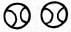 ___________________________created plants.
(Satan, God, Angel)Draw a banana plant.__________________________gives us eggs.Cows give us___________________________Draw the Holy Bible__________________________was a small boy who killed Goliath.
(James, Noah, David)Jacob gave his son Joseph a  __________________________________
(jacket, pullover, coat of many colours)Elijah had a friend called______________________________________
(Eli, Elisha, John)Jesus was brought up in_______________________________________
(Nazareth, Bethlehem, Judea)Jesus_________________________His parents.
(disobeyed, hated, obeyed)____________________________baptised Jesus Christ.
(James, John the Baptist, Peter)Jesus was baptised in Rver_________________________________
(Nile, Jordan, Chania)The little boy shared _________________________________loaves of bread. 
(3, 5, 2)We should always say the_________________________________
(lies, truth, bad words)Draw a goatWe should_________________________________our parents
(steal, thank, beat)Environmental ActivitiesFor question 1 & 2 draw and colour 2 types of plants __________________________is a source of water
(Animal, House, river)Which animal can be found at home?______________________________
(lion, cat, zebra)A_________________________produces sound by shaking.
(shaker, guitar, drum)Very loud music is ____________________to our ears.
(dangerous, good, attractive)A_____________________________is a source of light.
(fan, stick, candle)We use water for .___________________________________
(washing, sweeping, playing)There are __________________________types of soil.
(4, 2, 3)A _____________________________is found in the classroom.
(hammer, sufuria, desk)Which one is not a basic family need ?____________________________
(food, car, shelter)Most of our parents get________________________________by working.
(income, debt, children)MARKING SCHEMECRE ActivitiesnamefatherballsGodChickensMilk and meatDavidcoat of many coloursElishaNazarethobeyedJohn the BaptistJordan5truththankEnvironmental ActivitiesRivercatshakerdangerouscandlewashing3deskcarincome                        1                                                 2                            